VčelkaLetí, letí včelka,
asi takhle velká.
Zdraví každou květinku,
načechrá ji sukýnku.

Letí, letí včelka malá,
sedá z květu na květ.
Stejně jako loni z jara
usmívá se na svět.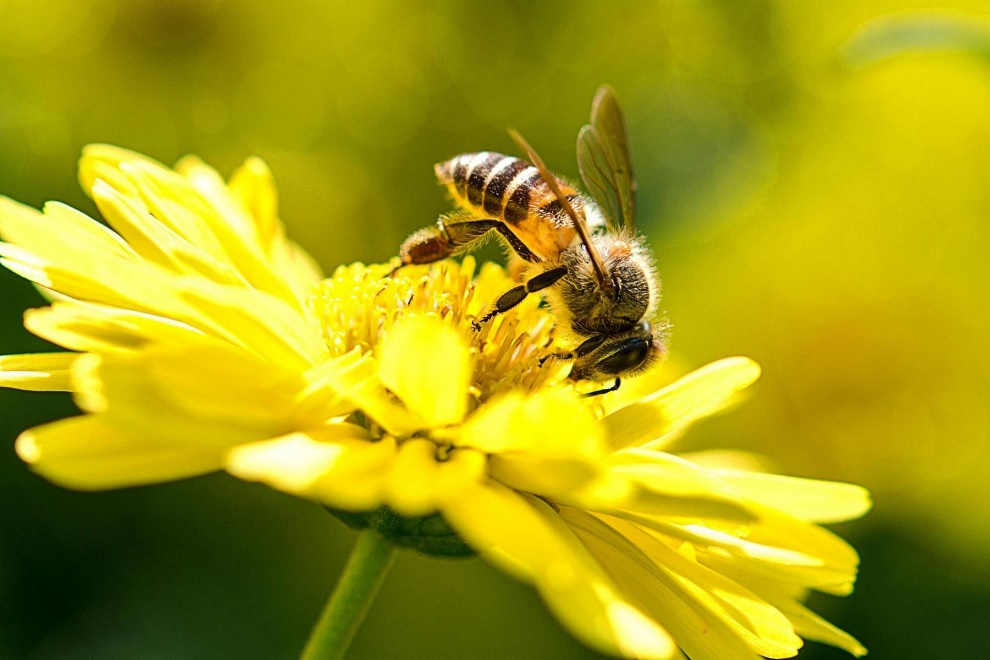 